INSTRUÇÕES PARA PEDIDO DE BAIXA DE REGISTRO
Provar o motivo da baixa, como por exemplo: Aposentadoria, Não exercício da profissão (*), Exercício de outra profissão regulamentada (**), Outros (a critério do CONFE).Devolver a carteira de Identidade Profissional de Estatístico ou Técnico em Estatística.Estar em dia com as anuidades (inclusive a do ano corrente).Assinar os requerimentos cedidos pelo CONRE.Entregar Declaração de próprio punho.O deferimento da BAIXA dependerá da análise que o fizer dos motivos alegados, podendo o CONRE realizar as diligências e investigações cabíveis a fim de atestar a veracidade das informações prestadas.(*)  O exercício da profissão de estatístico compreende:I - Planejar e dirigir a execução de pesquisas ou levantamento estatísticos;II - Planejar e dirigir os trabalhos de controle estatístico de produção e de qualidade;III - Efetuar pesquisas e análises estatísticas;IV - Elaborar padronizações estatísticas;V - Efetuar perícias em matéria de estatística e assinar os laudos respectivos;VI - Emitir pareceres no campo da estatística;VII - O assessoramento e a direção de órgãos e seções de estatística;VIII - A escrituração dos livros de registro ou controle estatístico criados em lei.OBS.: As atividades próprias do campo da Estatística são, principalmente: amostragem; processos estocásticos; testes estatísticos; análise de séries temporais; análise de variância; controle estatístico de produção e de qualidade; demografia; bioestatística; cálculo de coeficientes estatísticos; ajustamento de dados e censos;(**) Caso esteja exercendo outra profissão regulamentada ou uma outra função como funcionário de alguma empresa, encaminhe uma declaração do seu RH relacionando as Atividades Exercidas na sua função atual, juntamente com cópia da carteira de trabalho das seguintes páginas: foto, qualificação civil e contratos de trabalho. A declaração do seu RH deve esclarecer que, para exercer a sua atual função, você não tem necessidade de conhecimento estatístico de nível superior..Entregar pessoalmente (ou através de um procurador com firma registrada), como preferir, para:
	CONRE-4 - Conselho Regional de Estatística da 4ª Região	Av. Marechal Floriano Peixoto, 38, sala 901 - Centro Histórico 	Porto Alegre – RS - CEP: 90.020-060Fale conosco: Fone: 	(51) 3112-1377 – Das 09h às 14:45hE-mail: 	conre4@conre4.org.brWebsite: 	www.conre4.org.brFacebook: 	www.facebook.com/CONRE4Oportunidade de trabalho para estatísticos: https://www.facebook.com/groups/statjobs/Após ler as instruções acima, preencha os formulários abaixo, utilizando a tecla “Tab” para mudar de campoRef.: Termo de Responsabilidade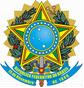 CONSELHO REGIONAL DE ESTATÍSTICA DA 4ª REGIÃO PR/SC/RSTERMO DE RESPONSABILIDADE[NOME COMPLETO], abaixo assinado, registrado como  sob o nº      , com suas anuidades devidamente quitadas, tendo deixado de exercer a profissão, conforme provas anexas, assume, neste ato, as seguintes obrigações: Não usar a designação profissional de .Não atuar, direta ou indiretamente, no campo profissional do Não executar atividades atribuições privativas do .Não fazer valer o título de  para:Prova de profissão de ;Prova de qualificação para o exercício do magistério;Prova de competência para o provimento de quaisquer cargos ou funções;Quaisquer outras finalidades em que esse título seja exigido como prova de habilitação.5- Comunicar ao CONRE toda e qualquer alteração de endereços (residência e local de trabalho).Requerer reativação do registro ao CONRE quando pretender retornar ao exercício da profissão.Declara, ainda, estar ciente de que não cumprimento de qualquer das obrigações ora assumidas o sujeitará penalidades previstas nas disposições legais vigentes.Porto Alegre,    de  de .__________________________________________________________Assinatura - Registro CONRE - Nº.      Ref.: Requerimento de BaixaCONSELHO REGIONAL DE ESTATÍSTICA DA 4ª REGIÃO PR/SC/RSREQUERIMENTO DE BAIXAILMO. SR. PRESIDENTE DO CONS. REGIONAL DE ESTATÍSTICA 4ª RegiãoEu, [NOME COMPLETO], residente à [ENDEREÇO COMPLETO], [BAIRRO], [CIDADE], [ESTADO] Telefone(s) [nºs de telefones, inclusive celular], E-mail: [endereço eletrônico], venho requerer a BAIXA de meu registro como  nesse Conselho, sob o nº      , por motivo de      , ocasião em que declaro ter devolvido minha Carteira Profissional de Estatístico.Nestes Termos,DeferimentoPorto Alegre,    de  de .____________________________________
AssinaturaDECLARAÇÃODeclare, de próprio punho, o motivo da baixa. Exemplo:Eu, xxxxx, RG nº nnnn, CPF nº nnnn, declaro que não exerço a profissão de estatístico e nem utilizo o meu diploma de bacharel em estatística como prova de formação superior.Local, dataAssinatura